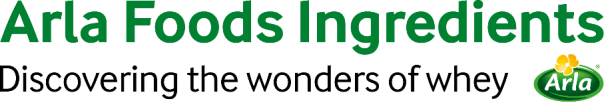 2021年10月8日新闻稿更强效的乳清蛋白             —— AFI推出一款全新蛋白类别丹麦阿拉食品原料有限公司（Arla Foods Ingredients）已成为第一家拥有纯β-乳球蛋白（BLG）商业生产能力的供应商。今天，丹麦阿拉食品原料有限公司（Arla Foods Ingredients）新的创新中心推出的Lacprodan® BLG-100，是一款纯β-乳球蛋白（BLG）原料，具有独特的营养组分。亮氨酸是构建肌肉的主要氨基酸。该原料采用专利新分离技术生产，与市售分离乳清蛋白相比，亮氨酸含量增加了45% [1]。这一全新蛋白质类别的开发为医用营养和运动营养制造商提供了一系列新机遇：医用营养的效力和适口性摄入足量的优质蛋白质是患者和老年人的关键营养需求。Lacprodan® BLG-100中亮氨酸含量高，这意味着它能够支持肌肉蛋白质合成，以最大限度地减少肌肉流失，并保持身体的灵活性[2]。此外，它还能够提供比其他市售蛋白质更诱人的口味，以提高对营养方案的依从性。它的矿物质含量也很低，尤其是磷，因此也适用于肾脏疾病的患者。Lacprodan® BLG-100能够在份量非常小的即饮饮料（RTD）中提供超高含量的蛋白质（蛋白质含量高达23%）。它的医用营养应用包括透明即饮型饮料和半透明高蛋白浓缩饮料。运动营养的革新者作为纯β-乳球蛋白（BLG），Lacprodan® BLG-100能够为追求积极生活方式的消费者提供所需的所有营养能量。除了其天然的高亮氨酸含量外，它所提供的必需氨基酸（EAA）含量也比市售的乳清蛋白高出26%，支链氨基酸含量则高出40%。同时，它的口感也要比单一氨基酸亮氨酸好。Lacprodan® BLG-100易于在运动营养应用中使用，是透明即饮型饮料和蛋白粉的理想选择。丹麦阿拉食品原料有限公司（Arla Foods Ingredients）健康与运动表现营养总监Troles Nørgaard Laursen说：“作为一款纯原料，β-乳球蛋白（BLG）成为一个全新的蛋白质类别，具有巨大的益处。Lacprodan® BLG-100设定了新的纯度标准，具有独特的营养组分——它是迄今为止市场上最富含亮氨酸的天然蛋白质原料。不仅如此，它还克服了适口性和应用问题，为医用营养和运动营养领域提供了令人惊叹的机遇。”丹麦阿拉食品原料有限公司（Arla Foods Ingredients）已申请将Lacprodan® BLG-100授权为欧盟新型食品。__________________[1] Gorrisen et al, 2018[2] Phillips, 2017丹麦阿拉食品原料有限公司（Arla Foods Ingredients）创新中心简介Lacprodan® BLG-100的商业化生产是通过开放式创新，即丹麦阿拉食品原料有限公司（Arla Foods Ingredients）的合作模式实现的。这一概念将成为丹麦阿拉食品原料有限公司（Arla Foods Ingredients）新的创新中心的核心，该创新中心于今天正式启用。致力于帮助“发现和传递乳清为人类生命创造的奇迹”，该中心将不断为食品、运动营养、婴儿营养和医用营养开发新原料。它还将连接世界各地的顶级科学家、技术人员和业界专业人士，并为临床试验提供材料。该中心位于丹麦Nr Vium，总面积约为9000m2，可容纳75名科学家和技术人员。在这个创新中心，他们可以使用包括实验室和一个试验工厂在内的世界上最先进的设施。更多详情，请联系：Setve Harman Ingredient Communications电话：+44 (0)7538 118079| 电子邮件：steve@ingredientcommunications.com丹麦阿拉食品原料有限公司（Arla Foods Ingredients）丹麦阿拉食品原料有限公司（Arla Foods Ingredients）是乳清增值解决方案的全球领导者。我们发现并提供从乳清中提取的原料，通过开发和高效加工更加天然、功能性更强和更有营养的食品以支持食品工业。我们在生命早期营养、医用营养、运动营养、健康食品以及其他食品和饮料产品领域服务于全球市场。 选择我们的五大理由： 我们根植于公司基因的研发精神我们提供卓越的品质我们是值得信赖的商业伙伴我们支持可持续发展我们保障供应安全丹麦阿拉食品原料有限公司（Arla Foods Ingredients）是Arla Foods的全资子公司，总部位于丹麦。领英链接http://www.linkedin.com/company/arla-foods-ingredients领英链接（拉丁美洲）https://www.linkedin.com/showcase/arla-foods-ingredients-latin-america/领英链接（中国）https://www.linkedin.com/showcase/arla-foods-ingredients-china/微信公众号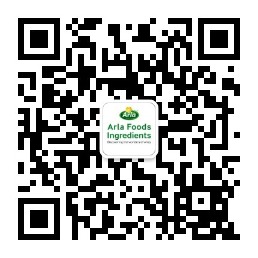 